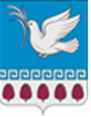 администрация мерчанского сельского поселения крымского районаПОСТАНОВЛЕНИЕот 05.10.2022	                  № 108село МерчанскоеОб исполнении бюджета Мерчанского сельского поселенияКрымского района за 9 месяцев 2022 годаВ соответствии со статьей 264.2 Бюджетного кодекса Российской Федерации, решением Совета Мерчанского сельского поселения Крымского района от 28 сентября 2014 года № 122 «Об утверждении Положения о бюджетном  процессе  в Мерчанском сельском поселении Крымского района», п о с т а н о в л я ю:1. Утвердить отчет об исполнении бюджета Мерчанского сельского поселения Крымского района за 9 месяцев 2022 года по доходам в сумме 11631,3 тысяч рублей и по расходам в сумме 11167,5 тысяч рублей, и источникам внутреннего финансирования дефицита бюджета в сумме 0,00 тысячи рублей.2. Утвердить исполнение:1) бюджета Мерчанского сельского поселения Крымского района за 9 месяцев 2022 года по поступлениям доходов; 2) бюджета Мерчанского сельского поселения Крымского  за 9 месяцев 2022 года по разделам и подразделам классификации расходов бюджетов Российской Федерации; 3) источников внутреннего финансирования дефицита  бюджета Мерчанского сельского поселения Крымского района  за 9 месяцев 2022 года. 3. Контроль за настоящим постановлением возложить на ведущего специалиста Мерчанского сельского поселения Крымского район (Красильникову О.В.). 4. Настоящее постановление вступает в силу с момента его официального обнародования.Глава Мерчанского сельскогопоселения Крымского района 					   Е.В. ПрокопенкоПриложение № 1 к постановлениюадминистрации Мерчанского сельского  поселения Крымского  районаот 05.10.2022 № 108  Исполнение бюджета Мерчанского сельского поселения Крымского районаза  9 месяцев 2022 года по поступлениям доходовВедущий специалист администрацииМерчанского сельского поселения                                                     О.В. КрасильниковаПриложение № 2 к постановлениюадминистрации Мерчанского сельского  поселения Крымского  районаот 05.10.2022 № 108 Распределение расходов Мерчанского сельского поселения за 9 месяцев 2022 года по разделам и подразделам функциональной классификации расходов бюджетов Российской Федерации Ведущий специалист администрацииМерчанского сельского поселения                                                     О.В. КрасильниковаПриложение № 3 к постановлениюадминистрации Мерчанского сельского  поселения Крымского  районаот  05.10.2022 № 108Источники  внутреннего финансирования дефицита бюджета Мерчанского сельского  поселения  Крымского  района за  9 месяцев 2022 годаВедущий специалист администрацииМерчанского сельского поселения                                                     О.В. КрасильниковаНаименование доходаПланФактОтклоненияОтклонения 2022 год 9 месяцев 2022 года    %тыс. руб.1.НАЛОГОВЫЕ ДОХОДЫ7451,25886,879,0-1564,41.1Налог на доходы физических лиц4000,03729,293,2-270,8 1.2Доходы от уплаты акцизов на нефтепродукты, производимые на территории Российской Федерации , подлежащие распределению между бюджетами субъектов Российской Федерации и местными бюджетами с учетом установленных дефференцированных нормативов отчислений в местные бюджеты1818,21567,386,2-250,91.3Единый сельскохозяйственный53,0107,1202,054,11.4Налог на имущество физических лиц230,023,110,0-206,91.5Земельный налог1350,0460,134,1-889,92.НЕНАЛОГОВЫЕ ДОХОДЫ195,00,0--170,2 2.1Доходы от сдачи в аренду имущества находящегося в муниципальной собственности поселений195,00,0--195,02.2Доходы от компенсации затрат государства0,00,0-0,02.3Штрафы, санкции, возмещение ущерба0,00,0-0,02.4Невыясненные поступления 0,00,0-0,02.5Прочие неналоговые доходы бюджетов сельских поселений0,00,0-0,02.6Плата по соглашениям об установлении сервитута0,024,8-24,8ИТОГО СОБСТВЕННЫХ ДОХОДОВ7646,25911,677,3-1734,6Безвозмездные поступления6110,45719,793,6-390,73.Безвозмездные поступления от других бюджетов бюджетной системы РФ5810,45719,798,4-90,7 3.1Дотации бюджетам сельских поселений на выравнивание бюджетной обеспеченности 2182,92182,9100,00,03.2Субвенции бюджетам сельских поселений на выполнение передаваемых полномочий субъектам РФ3,80,0--3,83.3Прочие дотации бюджетом сельских поселений1518,71518,7100,003.43.5Субвенции бюджетам сельских поселений на осуществление первичного воинского учета на территориях , где отсутствуют военные комиссариаты98,511,812,0-86,73.6Прочие межбюджетные трансферты, передаваемые сельским поселениям1998,51998,399,9-0,23.7Межбюджетные трансферты, передаваемые бюджетам сельских поселений из бюджетов муниципальных районов на осуществление части полномочий по решению вопросов местного значения в соответствии с заключенными соглашениями8,08,0100,00,04.Прочие безвозмездные поступления в бюджеты сельских поселений300,00,0--300ИТОГО ДОХОДОВ13756,611631,384,6-2125,3№ п/пКодНаименованиеПлан на 2021 год, тыс. руб.Исполнено,9 месяцев 2021 года,тыс. руб.Исполнено, %Отклонение, тыс.руб.Всего расходов14223,711167,578,5-3056,2в том числе:в том числе:в том числе:в том числе:в том числе:1.0100Общегосударственные вопросы3491,63297,994,5-193,70102Функционирование высшего должностного лица органа местного самоуправления675,2675,20,00,00104Функционирование Правительства Российской Федерации, высших органов исполнительной власти субъектов Российской Федерации, местных администраций2183,82056,594,2127,32.0107Обеспечение проведения выборов и референдумов280,6280,6100,00,00111Резервные фонды10,00,00-100113Другие общегосударственные вопросы 341,9285,783,6-56,33.0200Национальная оборона98,558,659,7-39,40203Мобилизационная и вневойсковая подготовка98,158,659,7-39,44.0300Национальная безопасность и правоохранительная деятельность509,0349,768,7-159,30310Защита населения и территории  от чрезвычайных ситуаций природного и техногенного характера, гражданская оборона484,0334,769,2-149,30310Предупреждение и ликвидация последствий ЧС и стихийных бедствий, гражданская оборона473,5324,268,5-149,30310Обеспечение противопожарной безопасности10,510,510000314Другие вопросы в области национальной безопасности и правоохранительной деятельности25,015,060-100314Укрепление правопорядка, профилактика правонарушений, усиление борьбы с преступностью10,010,010000314Мероприятия по профилактике терроризма и экстремизма10,00,00-100314Противодействие коррупции в Крымском районе5,05,010005.0400Национальная экономика1800,060,03,3-17400409Дорожное хозяйство1795,060,03,3-17350412Другие вопросы в области национальной экономики5,00,00-56.0500Жилищно-коммунальное хозяйство1612,01097,868,1-514,10502Коммунальное хозяйство138,035,025,4-1030503Благоустройство1474,01062,872,1-411,17.0700Образование40,011,428,5-28,60707Молодежная политика40,011,428,5-28,68.0800Культура, кинематография и средства массовой информации7639,74237,755,5-34020801Культура7639,74237,755,5-34029.1000Социальная политика50,00,00-501001Развитие мер социальной поддержки отдельных категорий граждан50,00,00-5010.1100Физическая культура и спорт60,034,557,5-25,51101физическая культура 60,034,557,5-25,511.1200Средства массовой информации100,00,00-1001204Другие вопросы в области средств массовой информации100,00,00-100КодНаименование групп, подгрупп, статей, подстатей, элементов, программ (подпрограмм), кодов экономической классификации источников внутреннего финансирования дефицита бюджетаУтвержденные бюджетные назначения,тыс. руб.Исполнено,тыс. руб.12300001050000000000000Изменение остатков средств на счетах по учету средств бюджета467,1463,800001050000000000510Увеличение остатков средств на счетах по учету средств бюджета-13756,6-11892,800001050201000000510Увеличение прочих остатков средств на счетах по учету средств бюджета-13756,6-11892,800001050201100000510Увеличение прочих остатков денежных средств бюджетов поселений-13756,6-11892,800001050000000000610Уменьшение остатков средств на счетах по учету средств бюджета14223,711429,000001050201000000610Уменьшение прочих остатков средств на счетах по учету средств бюджета14223,711429,000001050201100000610Уменьшение прочих остатков денежных средств бюджетов поселений14223,711429,0